Dachsockel für Schrägdächer SDS 63Verpackungseinheit: 1 StückSortiment: 
Artikelnummer: 0093.0955ALTHersteller: MAICO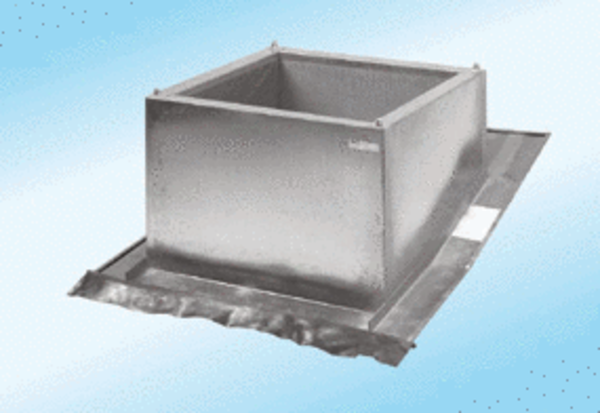 